Submit an Entry to the 
School Breakfast Video Contest 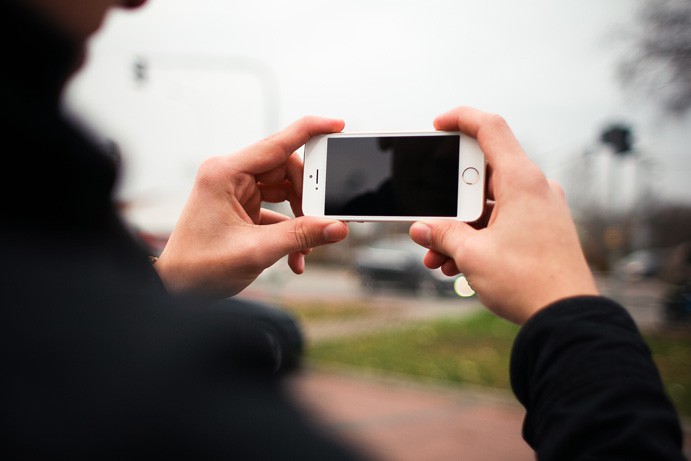 Create a video that highlights the positives of our 
new school breakfast program!To enter, [upload/send] a video that is no more than two minutes long to [insert YouTube Channel name/email] by [insert date].The winner receives [insert prize]!The video must not contain brand names, trademarks, or inappropriate material that is 
hateful or promotes bigotry, hatred, or harm against any group or individual. The video 
must not promote discrimination based on age, disability, gender, nationality, race, religion,
 or sexual orientation. [Adjust previous language based on school rules or honor code.]